Quelle est l’image qui évoque pour toi le plus la solidarité ? Justifie ra réponse.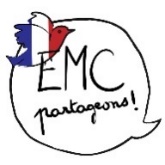 .........................................................................................................................................................................................................................................................................................................................................................................................................................................................................................................................................................................................................Photographie A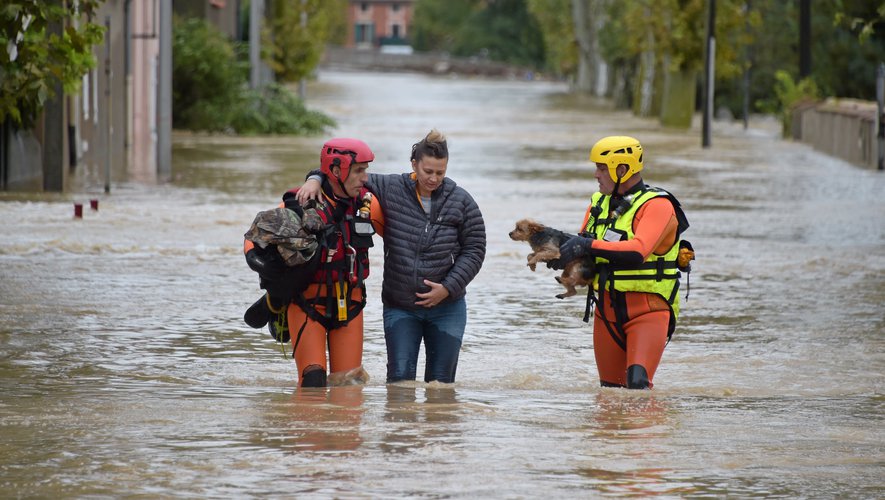 Photographie B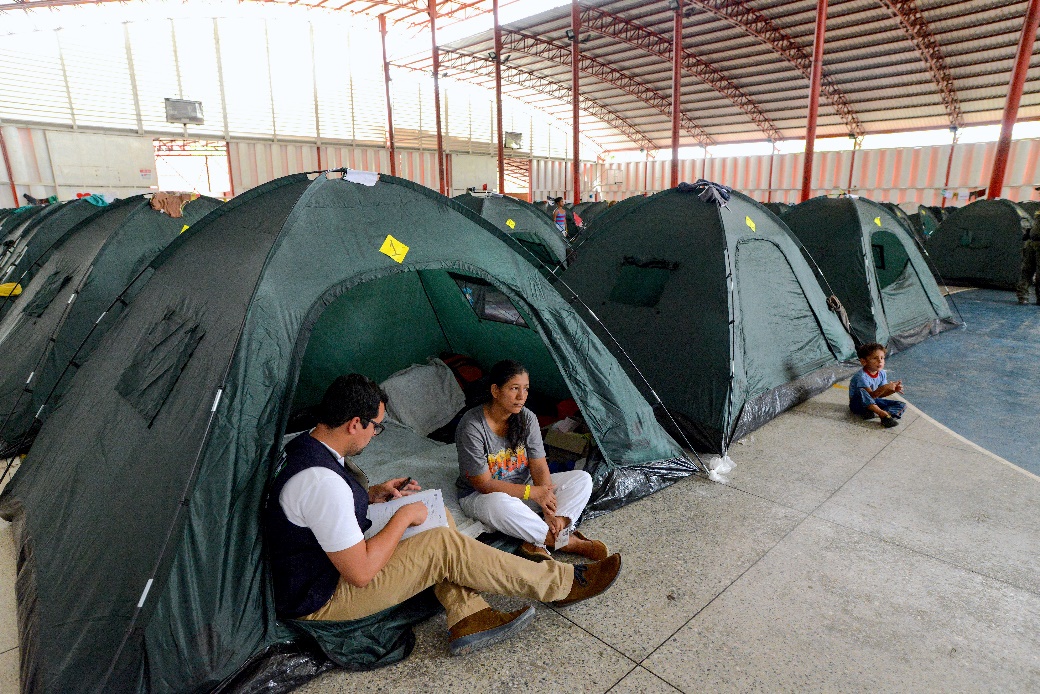 